OBRAZAC POZIVA ZA ORGANIZACIJU VIŠEDNEVNE IZVANUČIONIČKE NASTAVEPrije potpisivanja ugovora za ponudu odabrani davatelj usluga dužan je dostaviti ili dati školi na uvid:Dokaz o registraciji (preslika izvatka iz sudskog ili obrtnog registra) iz kojeg je razvidno da je davatelj usluga registriran za obavljanje djelatnosti turističke agencije. Presliku rješenja nadležnog ureda državne uprave o ispunjavanju propisanih uvjeta za pružanje usluga turističke agencije – organiziranje paket-aranžmana, sklapanje ugovora i provedba ugovora o paket-aranžmanu, organizaciji izleta, sklapanje i provedba ugovora o izletu.dokaz o ouNapomena:Pristigle ponude trebaju sadržavati i u cijenu uključivati:        a) prijevoz sudionika isključivo prijevoznim sredstvima koji udovoljavaju propisima             b) osiguranje odgovornosti i jamčevine Ponude trebaju biti :a) u skladu s propisima vezanim uz turističku djelatnost ili sukladno posebnim propisimab) razrađene po traženim točkama i s iskazanom ukupnom cijenom po učeniku.U obzir će se uzimati ponude zaprimljene u poštanskome uredu ili osobno dostavljene na školsku ustanovu do navedenoga roka.Školska ustanova ne smije mijenjati sadržaj obrasca poziva, već samo popunjavati prazne rubrike .Potencijalni davatelj usluga može dostaviti i prijedlog drugih pogodnosti ili sadržaja koje može ponuditi vezano uz objavljeni poziv, ako je to školska ustanova označila pod brojem 10. točke e) obrasca. U slučaju da isti iziskuje povećanje troškova po učeniku, potencijalni davatelj ih je dužan obrazložiti.PRILOG UZ OBRAZAC POZIVA ZA ORGANIZACIJU VIŠEDNEVNE IZVANUČIONIČKE NASTAVE :ŠKOLSKA EKSKURZIJA ZA UČENIKE OSMIH RAZREDAOŠ DUBOVAC, KARLOVACPlan i program putovanja:1.     varijanta putovanja:  AVION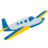 1 dan: Polazak u 4.00 prema zračnoj luci Zgb - let prema Ćilipima - dolazak u DUBROVNIK -  vožnja žičarom na Srđ  -  obilazak i razgled grada -  ručak u Dubrovniku -  LOKRUM - smještaj u hotel i večera -   večernji izlazak u Dubrovnik. 2.dan: doručak - KORČULA (razgled, ručak i kupanje) - STON (posjet solani) - večera i disco3. dan: doručak - povratak autobusom - ŠIBENIK (razgled i ručak) - SINJ (Muzej Sinjske alke) - povratak u Karlovac u večernjim satima2.     varijanta putovanja:  AUTOBUS: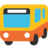 1. dan:  Polazak u 5.30 - SINJ (Muzej Sinjske Alke) - SPLIT (razgled grada) - DUBROVNIK (smještaj u hotel i večera)/ disco2.dan: DUBROVNIK -  Srđ  -  obilazak i razgled grada Dubrovnika -  ručak u Dubrovniku -  LOKRUM - večera -   večernji izlazak u Dubrovnik. 3. dan: doručak - KORČULA (razgled, ručak i kupanje) - STON (posjet solani) - večera i disco4.dan:  doručak - Makarska ( kratko stajanje radi odmora)- ŠIBENIK (obilazak i ručak) - povratak u Karlovac u večernjim satimaBroj poziva1.Podaci o školi:Podaci o školi:Podaci o školi:Podaci o školi:Podaci o školi:Podaci o školi:Upisati tražene podatkeUpisati tražene podatkeUpisati tražene podatkeUpisati tražene podatkeUpisati tražene podatkeUpisati tražene podatkeUpisati tražene podatkeUpisati tražene podatkeUpisati tražene podatkeIme škole:Ime škole:Ime škole:Ime škole:Ime škole:Ime škole:OŠ DubovacOŠ DubovacOŠ DubovacOŠ DubovacOŠ DubovacOŠ DubovacOŠ DubovacOŠ DubovacOŠ DubovacAdresa:     Adresa:     Adresa:     Adresa:     Adresa:     Adresa:     Primorska 9Primorska 9Primorska 9Primorska 9Primorska 9Primorska 9Primorska 9Primorska 9Primorska 9Mjesto:Mjesto:Mjesto:Mjesto:Mjesto:Mjesto:KarlovacKarlovacKarlovacKarlovacKarlovacKarlovacKarlovacKarlovacKarlovacPoštanski broj:Poštanski broj:Poštanski broj:Poštanski broj:Poštanski broj:Poštanski broj:4700047000470004700047000470004700047000470002. Korisnici usluge su učeniciKorisnici usluge su učeniciKorisnici usluge su učeniciKorisnici usluge su učeniciKorisnici usluge su učeniciKorisnici usluge su učeniciosmih (8.a, 8.b, 8.c, 8.d)osmih (8.a, 8.b, 8.c, 8.d)osmih (8.a, 8.b, 8.c, 8.d)osmih (8.a, 8.b, 8.c, 8.d)osmih (8.a, 8.b, 8.c, 8.d)osmih (8.a, 8.b, 8.c, 8.d)razredarazredarazreda3.Tip putovanja:Tip putovanja:Tip putovanja:Tip putovanja:Tip putovanja:Tip putovanja:Uz planirano upisati broj dana i noćenjaUz planirano upisati broj dana i noćenjaUz planirano upisati broj dana i noćenjaUz planirano upisati broj dana i noćenjaUz planirano upisati broj dana i noćenjaUz planirano upisati broj dana i noćenjaUz planirano upisati broj dana i noćenjaUz planirano upisati broj dana i noćenjaUz planirano upisati broj dana i noćenjac)Školska ekskurzijaŠkolska ekskurzijaŠkolska ekskurzijaŠkolska ekskurzijaŠkolska ekskurzija3 ili 4 dana3 ili 4 dana3 ili 4 dana3 ili 4 dana2 ili 3 noćenja2 ili 3 noćenja2 ili 3 noćenja2 ili 3 noćenja2 ili 3 noćenja4.Odredište Odredište Odredište Odredište Odredište Odredište Upisati područje ime/imena države/državaUpisati područje ime/imena države/državaUpisati područje ime/imena države/državaUpisati područje ime/imena države/državaUpisati područje ime/imena države/državaUpisati područje ime/imena države/državaUpisati područje ime/imena države/državaUpisati područje ime/imena države/državaUpisati područje ime/imena države/državaa)u Republici Hrvatskoj  u Republici Hrvatskoj  u Republici Hrvatskoj  u Republici Hrvatskoj  u Republici Hrvatskoj  južno hrvatsko primorje (Dubrovačko-neretvanska i Splitsko-dalmatinska županija)južno hrvatsko primorje (Dubrovačko-neretvanska i Splitsko-dalmatinska županija)južno hrvatsko primorje (Dubrovačko-neretvanska i Splitsko-dalmatinska županija)južno hrvatsko primorje (Dubrovačko-neretvanska i Splitsko-dalmatinska županija)južno hrvatsko primorje (Dubrovačko-neretvanska i Splitsko-dalmatinska županija)južno hrvatsko primorje (Dubrovačko-neretvanska i Splitsko-dalmatinska županija)južno hrvatsko primorje (Dubrovačko-neretvanska i Splitsko-dalmatinska županija)južno hrvatsko primorje (Dubrovačko-neretvanska i Splitsko-dalmatinska županija)južno hrvatsko primorje (Dubrovačko-neretvanska i Splitsko-dalmatinska županija)5.Planirano vrijeme realizacije(predložiti u okvirnom terminu od dva tjedna)Planirano vrijeme realizacije(predložiti u okvirnom terminu od dva tjedna)Planirano vrijeme realizacije(predložiti u okvirnom terminu od dva tjedna)Planirano vrijeme realizacije(predložiti u okvirnom terminu od dva tjedna)Planirano vrijeme realizacije(predložiti u okvirnom terminu od dva tjedna)Planirano vrijeme realizacije(predložiti u okvirnom terminu od dva tjedna)od 15.rujnarujnado 30.do 30.rujnarujnarujna2017.Planirano vrijeme realizacije(predložiti u okvirnom terminu od dva tjedna)Planirano vrijeme realizacije(predložiti u okvirnom terminu od dva tjedna)Planirano vrijeme realizacije(predložiti u okvirnom terminu od dva tjedna)Planirano vrijeme realizacije(predložiti u okvirnom terminu od dva tjedna)Planirano vrijeme realizacije(predložiti u okvirnom terminu od dva tjedna)Planirano vrijeme realizacije(predložiti u okvirnom terminu od dva tjedna)DatumMjesecMjesecDatumDatumMjesecMjesecMjesecGodina6.Broj sudionikaBroj sudionikaBroj sudionikaBroj sudionikaBroj sudionikaBroj sudionikaUpisati brojUpisati brojUpisati brojUpisati brojUpisati brojUpisati brojUpisati brojUpisati brojUpisati broja) Predviđeni broj učenikaPredviđeni broj učenikaPredviđeni broj učenikaPredviđeni broj učenikaPredviđeni broj učenika87 + učenik s posebnim potrebama (u invalidskim kolicima) i njegova majka kao pratitelj87 + učenik s posebnim potrebama (u invalidskim kolicima) i njegova majka kao pratiteljs mogućnošću odstupanja za tri učenikas mogućnošću odstupanja za tri učenikas mogućnošću odstupanja za tri učenikas mogućnošću odstupanja za tri učenikas mogućnošću odstupanja za tri učenikas mogućnošću odstupanja za tri učenikas mogućnošću odstupanja za tri učenikab) Predviđeni broj učiteljaPredviđeni broj učiteljaPredviđeni broj učiteljaPredviđeni broj učiteljaPredviđeni broj učitelja6 (4 razrednika i 2 pratitelja)6 (4 razrednika i 2 pratitelja)6 (4 razrednika i 2 pratitelja)6 (4 razrednika i 2 pratitelja)6 (4 razrednika i 2 pratitelja)6 (4 razrednika i 2 pratitelja)6 (4 razrednika i 2 pratitelja)6 (4 razrednika i 2 pratitelja)6 (4 razrednika i 2 pratitelja)c) Očekivani broj gratis ponuda za učenikeOčekivani broj gratis ponuda za učenikeOčekivani broj gratis ponuda za učenikeOčekivani broj gratis ponuda za učenikeOčekivani broj gratis ponuda za učenike4444444447.Plan putaPlan putaPlan putaPlan putaPlan putaPlan putaUpisati traženoUpisati traženoUpisati traženoUpisati traženoUpisati traženoUpisati traženoUpisati traženoUpisati traženoUpisati traženoMjesto polaskaMjesto polaskaMjesto polaskaMjesto polaskaMjesto polaskaMjesto polaskaKarlovacKarlovacKarlovacKarlovacKarlovacKarlovacKarlovacKarlovacKarlovacUsputna odredištaUsputna odredištaUsputna odredištaUsputna odredištaUsputna odredištaUsputna odredištaDubrovnik, Lokrum, Korčula, Ston, Sinj, Šibenik                                  ili Sinj, Split, Dubrovnik, Lokrum, Korčula,Ston, ŠibenikDubrovnik, Lokrum, Korčula, Ston, Sinj, Šibenik                                  ili Sinj, Split, Dubrovnik, Lokrum, Korčula,Ston, ŠibenikDubrovnik, Lokrum, Korčula, Ston, Sinj, Šibenik                                  ili Sinj, Split, Dubrovnik, Lokrum, Korčula,Ston, ŠibenikDubrovnik, Lokrum, Korčula, Ston, Sinj, Šibenik                                  ili Sinj, Split, Dubrovnik, Lokrum, Korčula,Ston, ŠibenikDubrovnik, Lokrum, Korčula, Ston, Sinj, Šibenik                                  ili Sinj, Split, Dubrovnik, Lokrum, Korčula,Ston, ŠibenikDubrovnik, Lokrum, Korčula, Ston, Sinj, Šibenik                                  ili Sinj, Split, Dubrovnik, Lokrum, Korčula,Ston, ŠibenikDubrovnik, Lokrum, Korčula, Ston, Sinj, Šibenik                                  ili Sinj, Split, Dubrovnik, Lokrum, Korčula,Ston, ŠibenikDubrovnik, Lokrum, Korčula, Ston, Sinj, Šibenik                                  ili Sinj, Split, Dubrovnik, Lokrum, Korčula,Ston, ŠibenikDubrovnik, Lokrum, Korčula, Ston, Sinj, Šibenik                                  ili Sinj, Split, Dubrovnik, Lokrum, Korčula,Ston, ŠibenikKrajnji cilj putovanjaKrajnji cilj putovanjaKrajnji cilj putovanjaKrajnji cilj putovanjaKrajnji cilj putovanjaKrajnji cilj putovanjaDubrovnikDubrovnikDubrovnikDubrovnikDubrovnikDubrovnikDubrovnikDubrovnikDubrovnik8.Vrsta prijevozaVrsta prijevozaVrsta prijevozaVrsta prijevozaVrsta prijevozaVrsta prijevozaTraženo označiti ili dopisati kombinacijeTraženo označiti ili dopisati kombinacijeTraženo označiti ili dopisati kombinacijeTraženo označiti ili dopisati kombinacijeTraženo označiti ili dopisati kombinacijeTraženo označiti ili dopisati kombinacijeTraženo označiti ili dopisati kombinacijeTraženo označiti ili dopisati kombinacijeTraženo označiti ili dopisati kombinacijea)Autobus koji udovoljava zakonskim propisima za prijevoz učenikaAutobus koji udovoljava zakonskim propisima za prijevoz učenikaAutobus koji udovoljava zakonskim propisima za prijevoz učenikaAutobus koji udovoljava zakonskim propisima za prijevoz učenikaAutobus koji udovoljava zakonskim propisima za prijevoz učenikab)VlakVlakVlakVlakVlakc) BrodBrodBrodBrodBrodd)ZrakoplovZrakoplovZrakoplovZrakoplovZrakoplove)Kombinirani prijevozKombinirani prijevozKombinirani prijevozKombinirani prijevozKombinirani prijevozX (zrakoplov, autobus, brod – 3 dana) ili autobus i brod u 4 danaX (zrakoplov, autobus, brod – 3 dana) ili autobus i brod u 4 danaX (zrakoplov, autobus, brod – 3 dana) ili autobus i brod u 4 danaX (zrakoplov, autobus, brod – 3 dana) ili autobus i brod u 4 danaX (zrakoplov, autobus, brod – 3 dana) ili autobus i brod u 4 danaX (zrakoplov, autobus, brod – 3 dana) ili autobus i brod u 4 danaX (zrakoplov, autobus, brod – 3 dana) ili autobus i brod u 4 danaX (zrakoplov, autobus, brod – 3 dana) ili autobus i brod u 4 danaX (zrakoplov, autobus, brod – 3 dana) ili autobus i brod u 4 dana9.Smještaj i prehranaSmještaj i prehranaSmještaj i prehranaSmještaj i prehranaSmještaj i prehranaSmještaj i prehranaOznačiti s X  jednu ili više mogućnosti smještajaOznačiti s X  jednu ili više mogućnosti smještajaOznačiti s X  jednu ili više mogućnosti smještajaOznačiti s X  jednu ili više mogućnosti smještajaOznačiti s X  jednu ili više mogućnosti smještajaOznačiti s X  jednu ili više mogućnosti smještajaOznačiti s X  jednu ili više mogućnosti smještajaOznačiti s X  jednu ili više mogućnosti smještajaOznačiti s X  jednu ili više mogućnosti smještajaa)a)a)HostelHostelHostelXXXXXXXXXb)b)b)Hotel  Hotel  Hotel  X (***) (upisati broj ***)X (***) (upisati broj ***)X (***) (upisati broj ***)X (***) (upisati broj ***)X (***) (upisati broj ***)X (***) (upisati broj ***)X (***) (upisati broj ***)X (***) (upisati broj ***)X (***) (upisati broj ***)c)c)c)PansionPansionPansiond)d)d)Prehrana na bazi polupansionaPrehrana na bazi polupansionaPrehrana na bazi polupansionaX (večera)X (večera)X (večera)X (večera)X (večera)X (večera)X (večera)X (večera)X (večera)e)e)e)Prehrana na bazi punogapansionaPrehrana na bazi punogapansionaPrehrana na bazi punogapansionaf)f)f)Drugo (upisati što se traži)Drugo (upisati što se traži)Drugo (upisati što se traži)ručak u Dubrovniku, ručak u Korčuli, ručak u Šibenikuručak u Dubrovniku, ručak u Korčuli, ručak u Šibenikuručak u Dubrovniku, ručak u Korčuli, ručak u Šibenikuručak u Dubrovniku, ručak u Korčuli, ručak u Šibenikuručak u Dubrovniku, ručak u Korčuli, ručak u Šibenikuručak u Dubrovniku, ručak u Korčuli, ručak u Šibenikuručak u Dubrovniku, ručak u Korčuli, ručak u Šibenikuručak u Dubrovniku, ručak u Korčuli, ručak u Šibenikuručak u Dubrovniku, ručak u Korčuli, ručak u Šibeniku10.U cijenu ponude uračunati:  U cijenu ponude uračunati:  U cijenu ponude uračunati:  U cijenu ponude uračunati:  U cijenu ponude uračunati:  U cijenu ponude uračunati:  Upisati traženo s imenima svakog muzeja, nacionalnog parka ili parka prirode, dvorca, grada, radionice i sl. ili označiti s X  (za  e)Upisati traženo s imenima svakog muzeja, nacionalnog parka ili parka prirode, dvorca, grada, radionice i sl. ili označiti s X  (za  e)Upisati traženo s imenima svakog muzeja, nacionalnog parka ili parka prirode, dvorca, grada, radionice i sl. ili označiti s X  (za  e)Upisati traženo s imenima svakog muzeja, nacionalnog parka ili parka prirode, dvorca, grada, radionice i sl. ili označiti s X  (za  e)Upisati traženo s imenima svakog muzeja, nacionalnog parka ili parka prirode, dvorca, grada, radionice i sl. ili označiti s X  (za  e)Upisati traženo s imenima svakog muzeja, nacionalnog parka ili parka prirode, dvorca, grada, radionice i sl. ili označiti s X  (za  e)Upisati traženo s imenima svakog muzeja, nacionalnog parka ili parka prirode, dvorca, grada, radionice i sl. ili označiti s X  (za  e)Upisati traženo s imenima svakog muzeja, nacionalnog parka ili parka prirode, dvorca, grada, radionice i sl. ili označiti s X  (za  e)Upisati traženo s imenima svakog muzeja, nacionalnog parka ili parka prirode, dvorca, grada, radionice i sl. ili označiti s X  (za  e)a)Ulaznice za Ulaznice za Ulaznice za Ulaznice za Ulaznice za    (Muzej Sinjske alke, žičaru Srđ, otok Lokrum …)   (Muzej Sinjske alke, žičaru Srđ, otok Lokrum …)   (Muzej Sinjske alke, žičaru Srđ, otok Lokrum …)   (Muzej Sinjske alke, žičaru Srđ, otok Lokrum …)   (Muzej Sinjske alke, žičaru Srđ, otok Lokrum …)   (Muzej Sinjske alke, žičaru Srđ, otok Lokrum …)   (Muzej Sinjske alke, žičaru Srđ, otok Lokrum …)   (Muzej Sinjske alke, žičaru Srđ, otok Lokrum …)   (Muzej Sinjske alke, žičaru Srđ, otok Lokrum …)b)Sudjelovanje u radionicamaSudjelovanje u radionicamaSudjelovanje u radionicamaSudjelovanje u radionicamaSudjelovanje u radionicamac)Vodiča za razgled gradaVodiča za razgled gradaVodiča za razgled gradaVodiča za razgled gradaVodiča za razgled grada (Dubrovnik, Korčula, Šibenik) (Dubrovnik, Korčula, Šibenik) (Dubrovnik, Korčula, Šibenik) (Dubrovnik, Korčula, Šibenik) (Dubrovnik, Korčula, Šibenik) (Dubrovnik, Korčula, Šibenik) (Dubrovnik, Korčula, Šibenik) (Dubrovnik, Korčula, Šibenik) (Dubrovnik, Korčula, Šibenik)d)          Drugi zahtjeviDrugi zahtjeviDrugi zahtjeviDrugi zahtjeviDrugi zahtjevi- u cijenu uključiti sve ulaznice, prijevoz,  posjete, obilaske i stručna vodstva- slijediti plan i program putovanja dostavljen u prilogu- predočiti specifikaciju troškova- u cijenu uključiti sve ulaznice, prijevoz,  posjete, obilaske i stručna vodstva- slijediti plan i program putovanja dostavljen u prilogu- predočiti specifikaciju troškova- u cijenu uključiti sve ulaznice, prijevoz,  posjete, obilaske i stručna vodstva- slijediti plan i program putovanja dostavljen u prilogu- predočiti specifikaciju troškova- u cijenu uključiti sve ulaznice, prijevoz,  posjete, obilaske i stručna vodstva- slijediti plan i program putovanja dostavljen u prilogu- predočiti specifikaciju troškova- u cijenu uključiti sve ulaznice, prijevoz,  posjete, obilaske i stručna vodstva- slijediti plan i program putovanja dostavljen u prilogu- predočiti specifikaciju troškova- u cijenu uključiti sve ulaznice, prijevoz,  posjete, obilaske i stručna vodstva- slijediti plan i program putovanja dostavljen u prilogu- predočiti specifikaciju troškova- u cijenu uključiti sve ulaznice, prijevoz,  posjete, obilaske i stručna vodstva- slijediti plan i program putovanja dostavljen u prilogu- predočiti specifikaciju troškova- u cijenu uključiti sve ulaznice, prijevoz,  posjete, obilaske i stručna vodstva- slijediti plan i program putovanja dostavljen u prilogu- predočiti specifikaciju troškova- u cijenu uključiti sve ulaznice, prijevoz,  posjete, obilaske i stručna vodstva- slijediti plan i program putovanja dostavljen u prilogu- predočiti specifikaciju troškovae)Prijedlog dodatnih sadržaja koji mogu pridonijeti kvaliteti realizacije Prijedlog dodatnih sadržaja koji mogu pridonijeti kvaliteti realizacije Prijedlog dodatnih sadržaja koji mogu pridonijeti kvaliteti realizacije Prijedlog dodatnih sadržaja koji mogu pridonijeti kvaliteti realizacije Prijedlog dodatnih sadržaja koji mogu pridonijeti kvaliteti realizacije 11.U cijenu uključiti i stavke putnog osiguranja od:U cijenu uključiti i stavke putnog osiguranja od:U cijenu uključiti i stavke putnog osiguranja od:U cijenu uključiti i stavke putnog osiguranja od:U cijenu uključiti i stavke putnog osiguranja od:U cijenu uključiti i stavke putnog osiguranja od:U cijenu uključiti i stavke putnog osiguranja od:U cijenu uključiti i stavke putnog osiguranja od:Traženo označiti s X ili dopisati (za br. 12)Traženo označiti s X ili dopisati (za br. 12)Traženo označiti s X ili dopisati (za br. 12)Traženo označiti s X ili dopisati (za br. 12)Traženo označiti s X ili dopisati (za br. 12)Traženo označiti s X ili dopisati (za br. 12)Traženo označiti s X ili dopisati (za br. 12)a)a)posljedica nesretnoga slučaja i bolesti na  putovanjuposljedica nesretnoga slučaja i bolesti na  putovanjuposljedica nesretnoga slučaja i bolesti na  putovanjuposljedica nesretnoga slučaja i bolesti na  putovanjuposljedica nesretnoga slučaja i bolesti na  putovanjuposljedica nesretnoga slučaja i bolesti na  putovanjuXXXXXXXb)b)zdravstvenog osiguranja za vrijeme puta i boravka u inozemstvu zdravstvenog osiguranja za vrijeme puta i boravka u inozemstvu zdravstvenog osiguranja za vrijeme puta i boravka u inozemstvu zdravstvenog osiguranja za vrijeme puta i boravka u inozemstvu zdravstvenog osiguranja za vrijeme puta i boravka u inozemstvu zdravstvenog osiguranja za vrijeme puta i boravka u inozemstvu c)c)otkaza putovanjaotkaza putovanjaotkaza putovanjaotkaza putovanjaotkaza putovanjaotkaza putovanjaXXXXXXXd)d)troškova pomoći povratka u mjesto polazišta u slučaju nesreće i bolestitroškova pomoći povratka u mjesto polazišta u slučaju nesreće i bolestitroškova pomoći povratka u mjesto polazišta u slučaju nesreće i bolestitroškova pomoći povratka u mjesto polazišta u slučaju nesreće i bolestitroškova pomoći povratka u mjesto polazišta u slučaju nesreće i bolestitroškova pomoći povratka u mjesto polazišta u slučaju nesreće i bolestie)e)oštećenja i gubitka prtljageoštećenja i gubitka prtljageoštećenja i gubitka prtljageoštećenja i gubitka prtljageoštećenja i gubitka prtljageoštećenja i gubitka prtljageXXXXXXX12.        Dostava ponuda12.        Dostava ponuda12.        Dostava ponuda12.        Dostava ponuda12.        Dostava ponuda12.        Dostava ponuda12.        Dostava ponuda12.        Dostava ponuda12.        Dostava ponuda12.        Dostava ponuda12.        Dostava ponuda12.        Dostava ponuda12.        Dostava ponuda12.        Dostava ponuda12.        Dostava ponuda12.        Dostava ponudaRok dostave ponuda je Rok dostave ponuda je Rok dostave ponuda je Rok dostave ponuda je Rok dostave ponuda je 2. prosinca 2016.                                2. prosinca 2016.                                2. prosinca 2016.                                 (datum) (datum) (datum) (datum) (datum) (datum) (datum)         Javno otvaranje ponuda održat će se u Školi dana         Javno otvaranje ponuda održat će se u Školi dana         Javno otvaranje ponuda održat će se u Školi dana         Javno otvaranje ponuda održat će se u Školi dana         Javno otvaranje ponuda održat će se u Školi dana         Javno otvaranje ponuda održat će se u Školi dana         Javno otvaranje ponuda održat će se u Školi dana         Javno otvaranje ponuda održat će se u Školi dana         Javno otvaranje ponuda održat će se u Školi dana6. prosinca6. prosinca6. prosinca6. prosinca6. prosincau         19:15        sati.u         19:15        sati.